Жили-были кот, дрозд да петушок — золотой гребешок. Жили они в лесу, в избушке. Кот да дрозд ходят в лес дрова рубить, а петушка одного оставляют.Уходят — строго наказывают:— Мы пойдем далеко, а ты оставайся домовничать, да голоса не подавай; когда придет лиса, в окошко не выглядывай.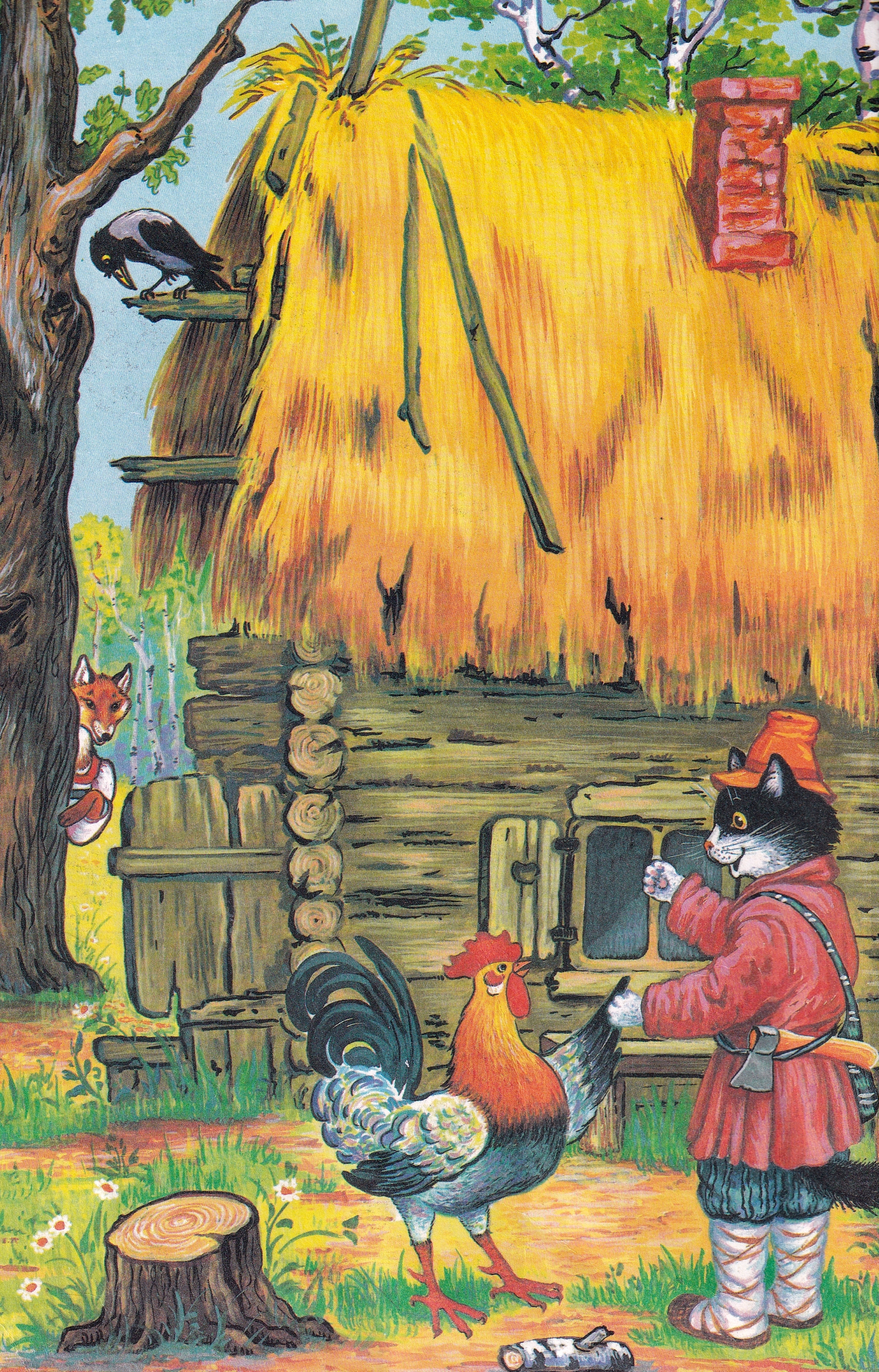 Проведала лиса, что кота и дрозда дома нет, прибежала к избушке, села под окошко и запела:— Петушок, петушок,Золотой гребешок,Масляна головушка,Шелкова бородушка,Выгляни в окошко,Дам тебе горошку.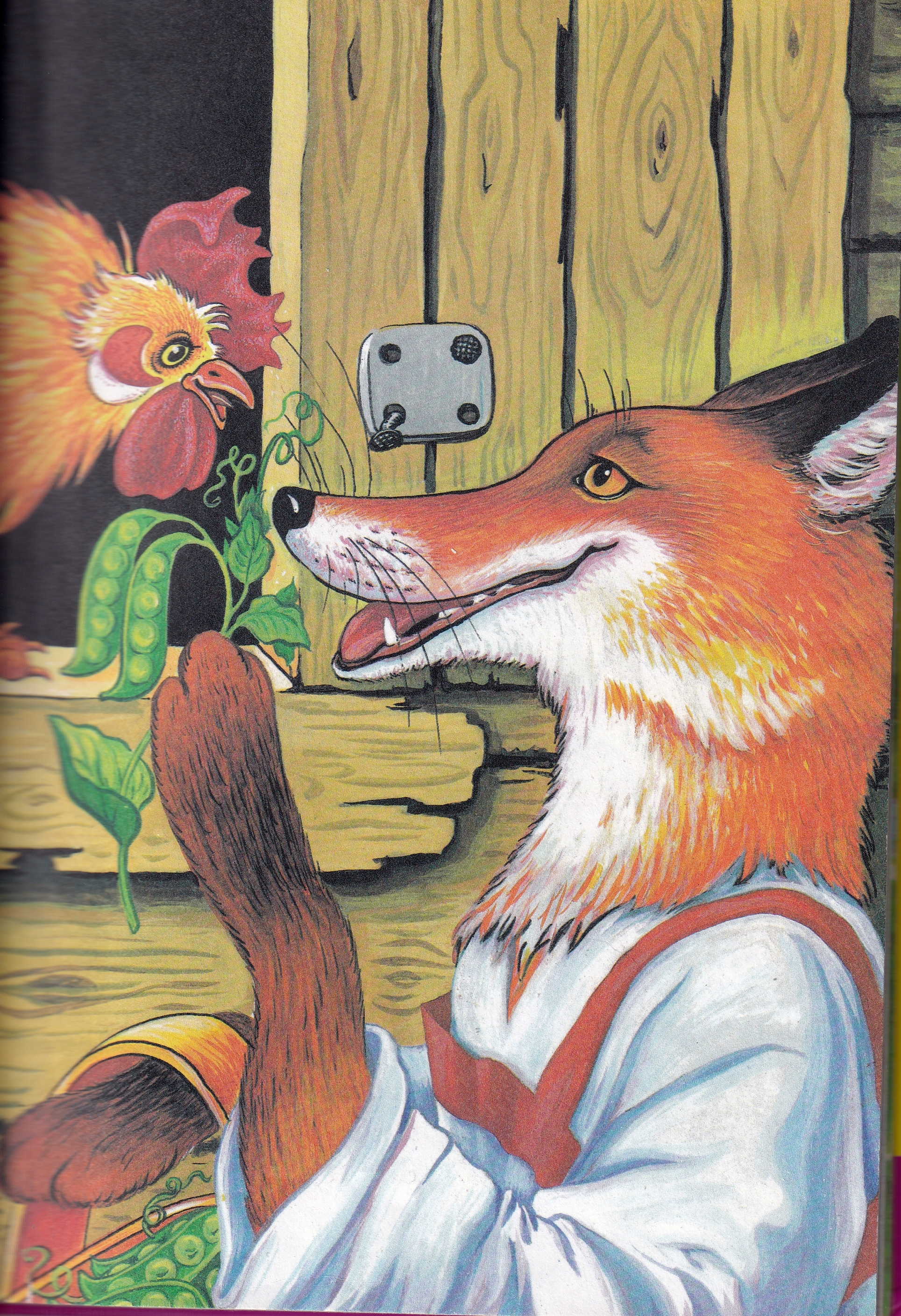 Петушок и выставил головку в окошко. Лиса схватила его в когти, понесла в свою нору.Закричал петушок:— Несет меня лисаЗа темные леса,За быстрые реки,За высокие горы...Кот и дрозд, спасите меня!..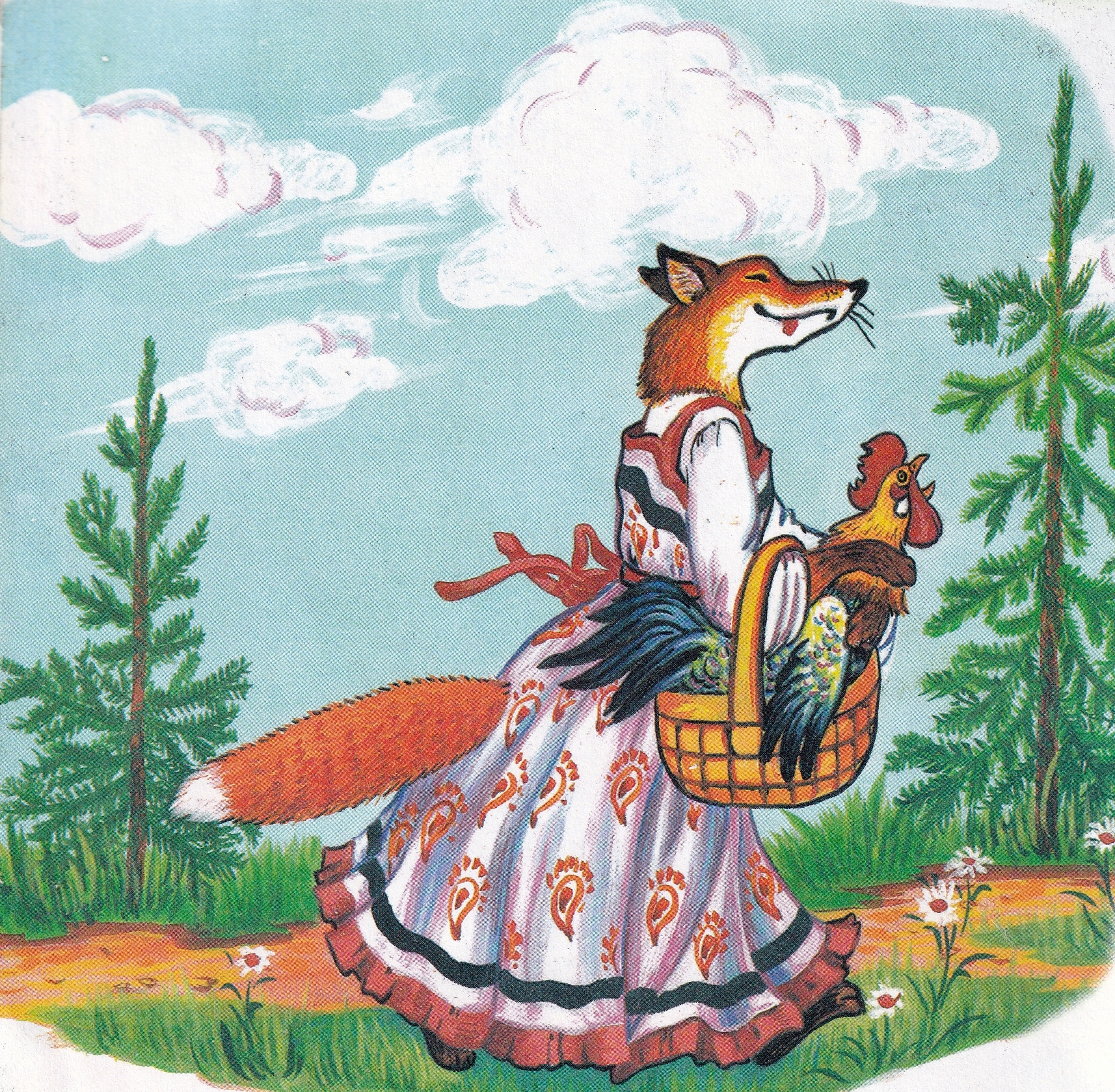 Кот и дрозд услыхали, бросились в погоню и отняли у лисы петушка.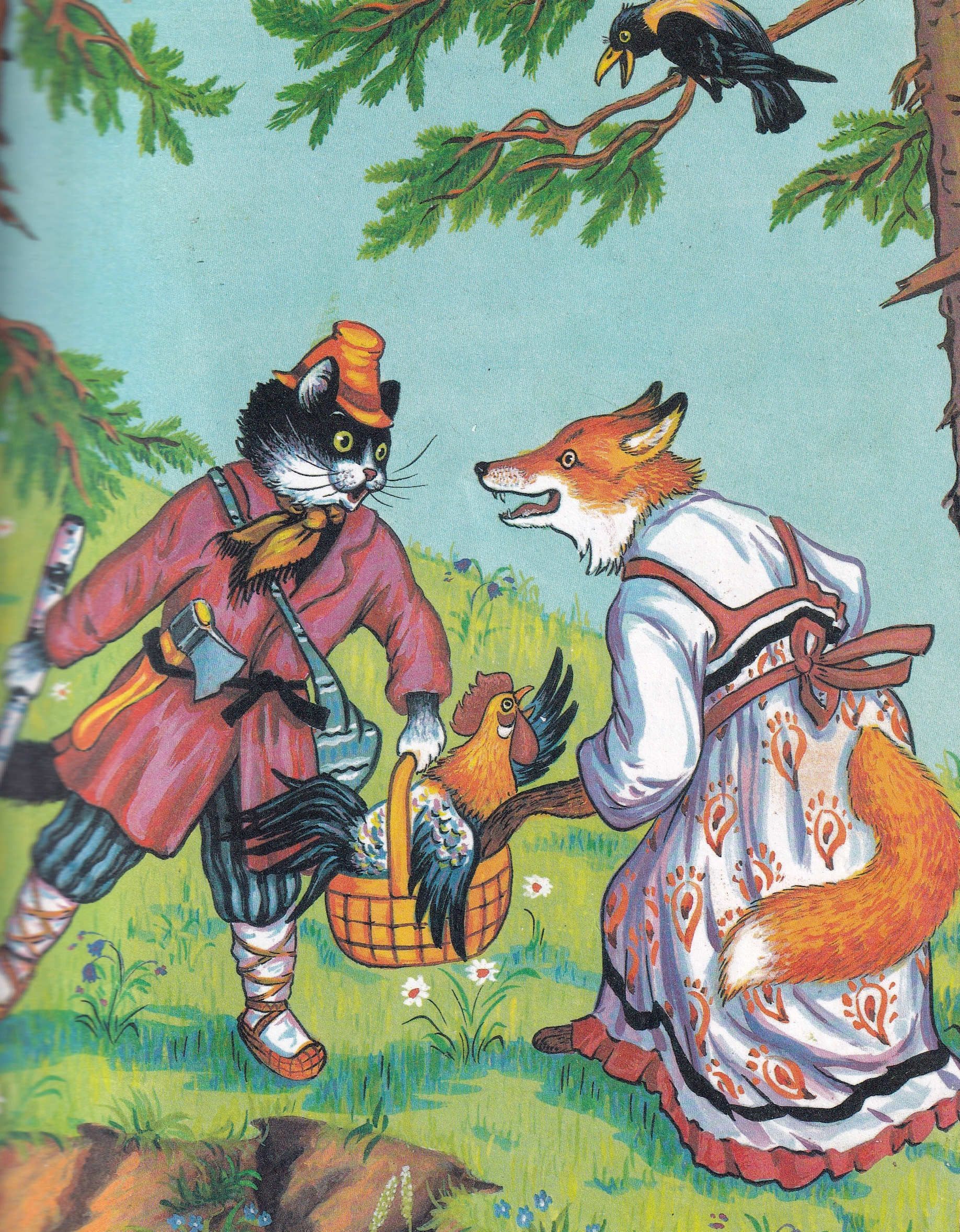 В другой раз кот и дрозд пошли в лес дрова рубить и опять наказывают:— Ну, теперь, петух, не выглядывай в окошко, мы еще дальше пойдем, не услышим твоего голоса.Они ушли, а лиса опять прибежала к избушке и запела:— Петушок, петушок,Золотой гребешок,Масляна головушка,Шелкова бородушка,Выгляни в окошко,Дам тебе горошку.Петушок сидит помалкивает. А лиса — опять:— Бежали ребята,Рассыпали пшеницу,Курицы клюют,Петухам не дают...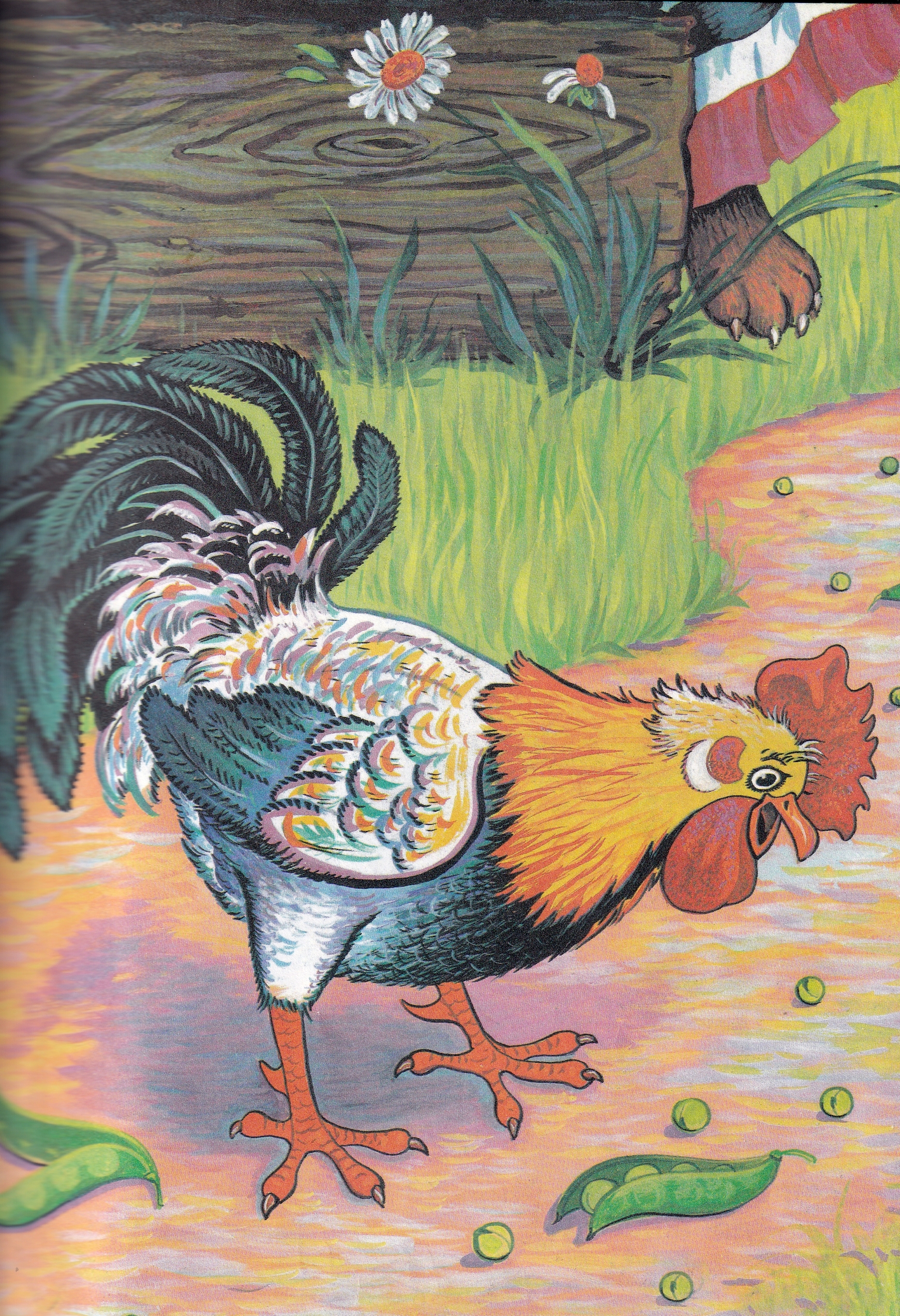 Петушок и выставил головку в окошко:— Ко-ко-ко! Как не дают?!Лиса схватила его в когти, понесла в свою нору.Закричал петушок:— Несет меня лисаЗа темные леса,За быстрые реки,За высокие горы...Кот и дрозд, спасите меня!..Кот и дрозд услыхали, бросились в погоню. Кот бежит, дрозд летит... Догнали лису — кот дерет, дрозд клюет, и отняли петушка.Долго ли, коротко ли, опять собрались кот да дрозд в лес дрова рубить. Уходя, строго-настрого наказывают петушку:— Не слушай лисы, не выглядывай в окошко, мы еще дальше уйдем, не услышим твоего голоса.И пошли кот да дрозд далеко в лес дрова рубить. А лиса — тут как тут: села под окошечко и поет:— Петушок, петушок,Золотой гребешок,Масляна головушка,Шелкова бородушка,Выгляни в окошко,Дам тебе горошку.Петушок сидит помалкивает. А лиса — опять:— Бежали ребята,Рассыпали пшеницу,Курицы клюют,Петухам не дают...Петушок все помалкивает. А лиса — опять:— Люди бежали,Орехов насыпали,Куры-то клюют,Петухам не дают...Петушок и выставил головку в окошко:— Ко-ко-ко! Как не дают?!Лиса схватила его в когти плотно, понесла в свою нору, за темные леса, за быстрые реки, за высокие горы...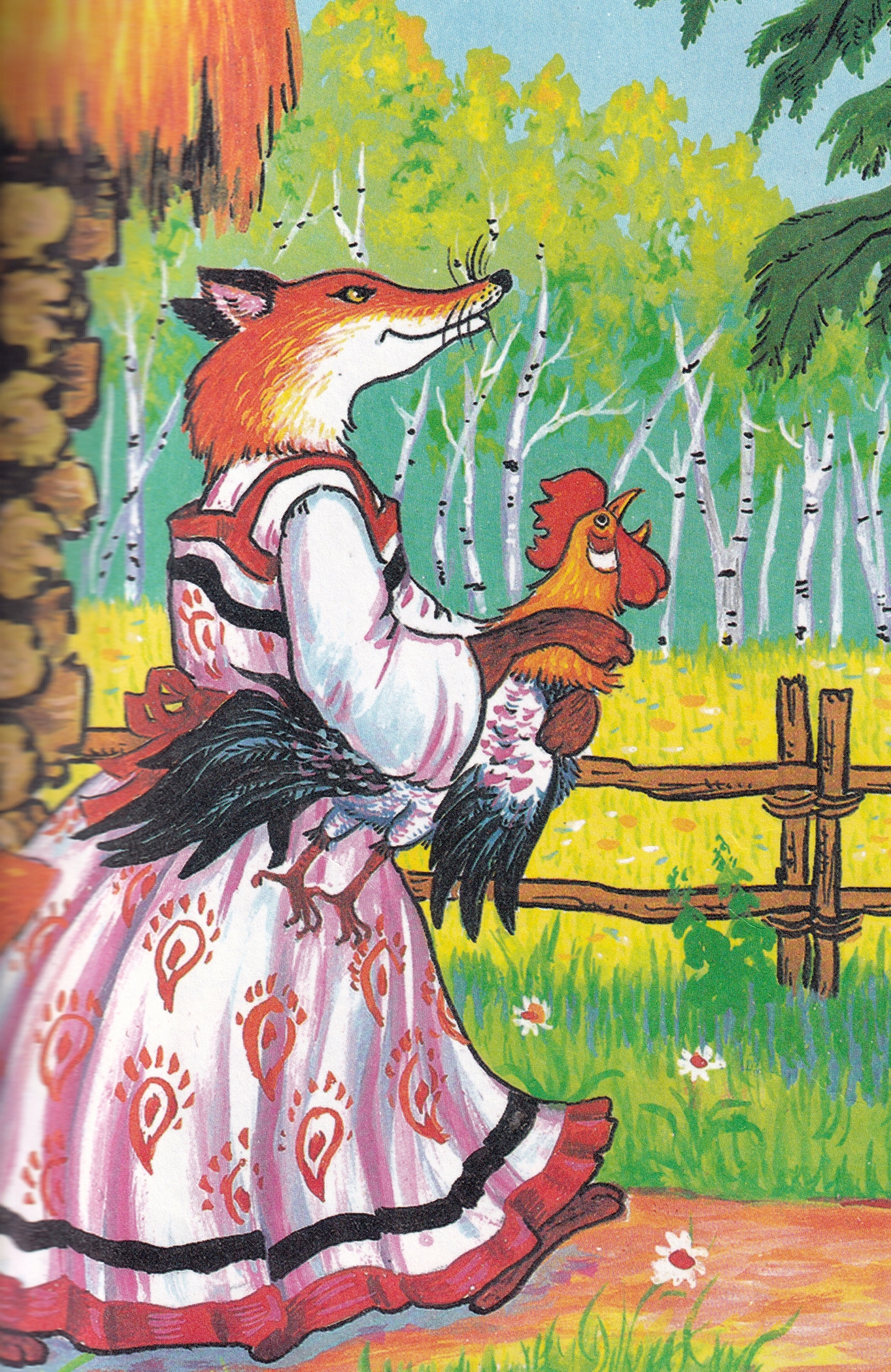 Сколько петушок ни кричал, ни звал — кот и дрозд не услышали его. А когда вернулись домой — петушка-то нет.Побежали кот и дрозд по лисицыным следам. Кот бежит, дрозд летит... Прибежали к лисицыной норе. Кот настроил гусельцы и давай натренькивать:— Трень, брень, гусельцы,Золотые струночки...Еще дома ли Лисафья-кума,Во своем ли теплом гнездышке?Лисица слушала, слушала и думает:«Дай-ка посмотрю — кто это так хорошо на гуслях играет, сладко напевает».Взяла да и вылезла из норы. Кот и дрозд ее схватили — и давай бить-колотить. Били и колотили, покуда она ноги не унесла.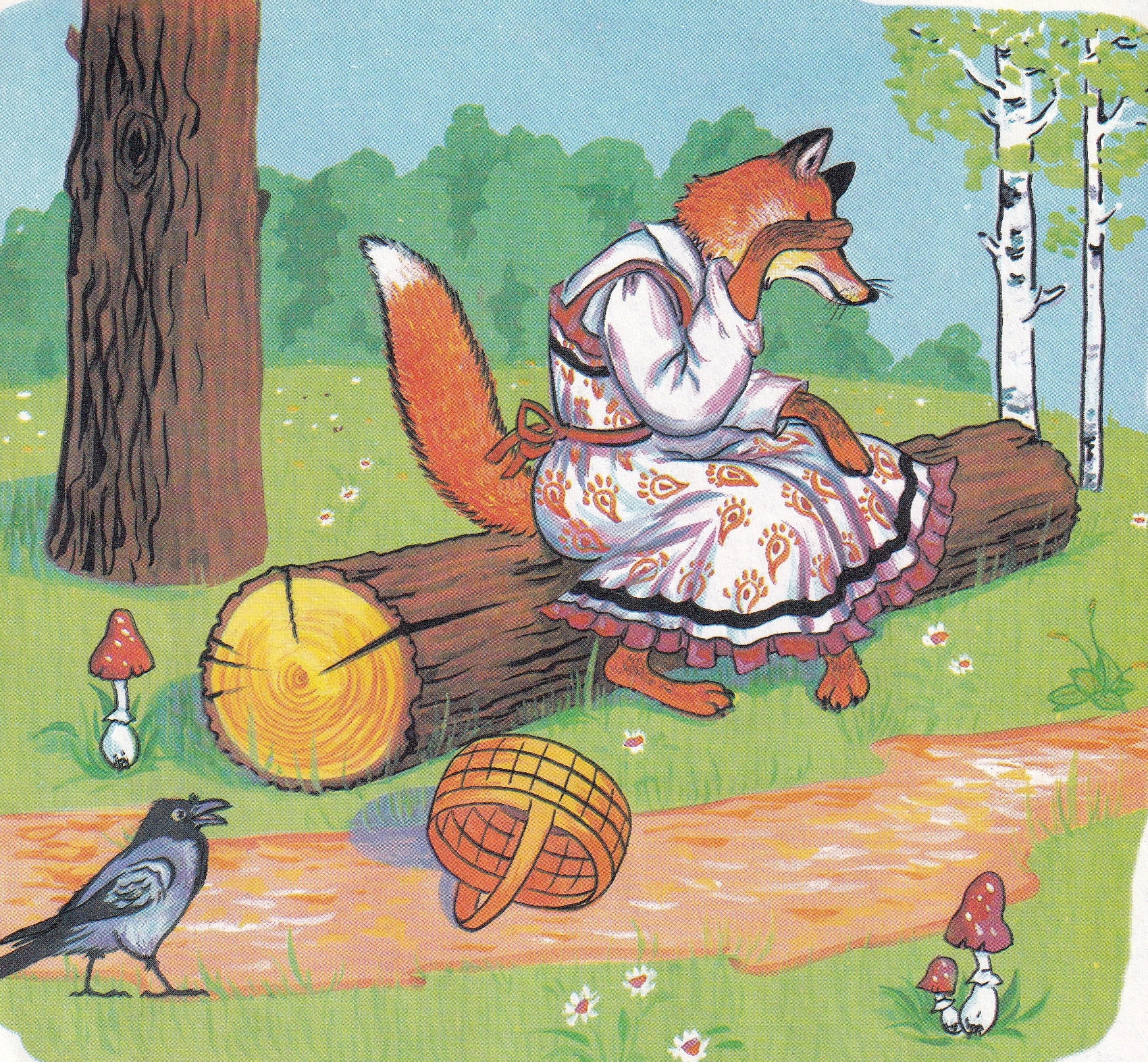 Взяли они петушка, посадили в лукошко и принесли домой. И с тех пор стали жить да быть, да и теперь живут.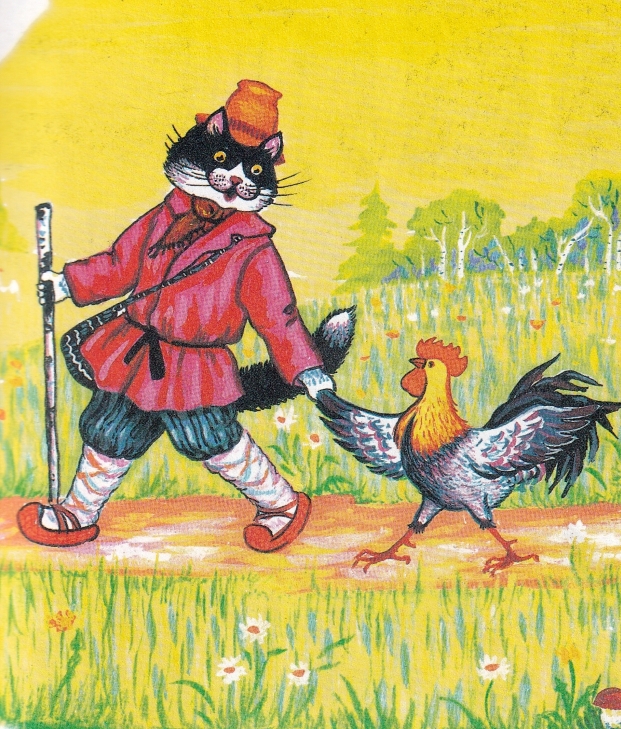 